Annual Report of Training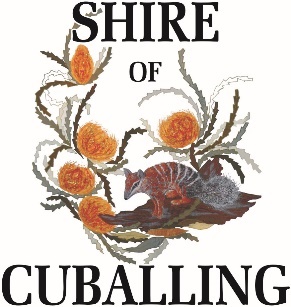 conducted by Elected Members of the Shire of CuballingFor Year Ended 30th June 2021Pursuant to Section 5.127 of the Local Government Act 1995:(1) 	A local government must prepare a report for each financial year on the training completed by council members in the financial year.(2) 	The CEO must publish the report on the local government’s official website within 1 month after the end of the financial year to which the report relates.
Pursuant to Section 5.128 of the Local Government Act 1995, a copy of the Council’s Policy for continuing professional development, can be found here.Elected MemberTraining Course & Description of Learning OutcomesProviderDate(s)Cr Mark ConleyShire PresidentLocal Government Week 2019 – Various topics WALGAPerth 7-9 August 2019Cr Mark ConleyShire PresidentShire of Cuballing – Integrated Planning Councillor WorkshopLG Corporate SolutionsCuballing 27 May 2020Cr Mark ConleyShire PresidentCr Eliza Dowling Deputy President Local Government Week 2018 – Various topics WALGAPerth 7-9 August 2019Cr Eliza Dowling Deputy President Cr Dawson BradfordLocal Government Week 2019 – Various topicsWALGAPerth 7-9 August 2019Cr Dawson BradfordShire of Cuballing – Integrated Planning Councillor WorkshopLG Corporate SolutionsCuballing 27 May 2020Cr Dawson BradfordCouncil Member Essentials Compulsory Training Conflicts of InterestWALGAOnlineCr Dawson BradfordCouncil Member Essentials Compulsory Training Understanding Local GovernmentWALGAOnlineCr Dawson BradfordCouncil Member Essentials Compulsory Training Serving on CouncilWALGAOnlineCr Dawson BradfordCouncil Member Essentials Compulsory Training Meeting ProceduresWALGAOnlineCr Scott BallantyneLocal Government Week 2018 – Various topics WALGAPerth 7-9 August 2019Cr Scott BallantyneCr Robert HarrisShire of Cuballing – New Councillor InductionShire of CuballingCuballing25 October 2020Cr Robert HarrisShire of Cuballing – Integrated Planning Councillor WorkshopLG Corporate SolutionsCuballing 27 May 2020Cr Robert HarrisCouncil Member Essentials Compulsory Training Conflicts of InterestWALGAOnlineCr Robert HarrisCouncil Member Essentials Compulsory Training Understanding Local GovernmentWALGAOnlineCr Robert HarrisCouncil Member Essentials Compulsory Training Serving on CouncilWALGAOnlineCr Robert HarrisCouncil Member Essentials Compulsory Training Meeting ProceduresWALGAOnlineCr Robert HarrisCr Deb HopperShire of Cuballing – New Councillor InductionShire of CuballingCuballing25 October 2020Cr Deb HopperShire of Cuballing – Integrated Planning Councillor WorkshopLG Corporate SolutionsCuballing 27 May 2020Cr Deb HopperCouncil Member Essentials Compulsory Training Conflicts of InterestWALGAOnlineCr Deb HopperCouncil Member Essentials Compulsory Training Understanding Local GovernmentWALGAOnlineCr Deb HopperCouncil Member Essentials Compulsory Training Serving on CouncilWALGAOnlineCr Deb HopperCouncil Member Essentials Compulsory Training Meeting ProceduresWALGAOnlineCr Deb HopperMr Tim Haslam - Term ended 19 October 2019Local Government Week 2018 – Various topics WALGAPerth 7-9 August 2019Mr Tim Haslam - Term ended 19 October 2019Mr Roger Newman - Term ended 19 October 2019 Local Government Week 2019 – Various topicsWALGAPerth 7-9 August 2019Mr Roger Newman - Term ended 19 October 2019 